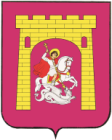 О направлении на рассмотрениепроекта решения ДумыУважаемый Александр Михайлович!В соответствии со статьей 62 Устава Георгиевского городского округа Ставропольского края, утвержденного решением Думы города Георгиевска  от 17 мая 2017 г. № 871-74, прошу Вас включить в повестку дня заседания Думы Георгиевского городского округа Ставропольского края вопрос «О внесении изменений в Положение о порядке управления и распоряжения имуществом, находящимся в муниципальной собственности Георгиевского городского округа Ставропольского края, утвержденное решением Думы Георгиевского городского округа Ставропольского края от 27 марта 2019 г. № 496-27» (докладчик – начальник управления имущественных и земельных отношений администрации Георгиевского городского округа Ставропольского края Ситников С.П.).ГлаваГеоргиевского городского округа Ставропольского края								   А.В.ЗайцевА.Е.ФеодосиадиС.П.СитниковЕ.С.Кудреватых(87951) 2-39-55ПроектРЕШЕНИЕДумы Георгиевского городского округаСтавропольского края______ 2023 г.                            г. Георгиевск                                         № ______О внесении изменений в пункт 2 Положения о порядке управления и распоряжения имуществом, находящимся в муниципальной собственности Георгиевского городского округа Ставропольского края, утвержденного решением Думы Георгиевского городского округа Ставропольского края от 27 марта 2019 г. № 496-27В соответствии со статьей 582 Гражданского кодекса Российской Федерации, статьями 36, 57 Устава Георгиевского городского округа Ставропольского края, Дума Георгиевского городского округа Ставропольского краяРЕШИЛА:1. Внести в пункт 2 Положения о порядке управления и распоряжения имуществом, находящимся в муниципальной собственности Георгиевского городского округа Ставропольского края, утвержденного решением Думы Георгиевского городского округа Ставропольского края от 27 марта 2019 г. № 496-27 «Об утверждении Положения о порядке управления и распоряжения имуществом, находящимся в муниципальной собственности Георгиевского городского округа Ставропольского края» (с изменением, внесенным решением Думы Георгиевского городского округа Ставропольского края от 23 июня 2020 г.             № 727-51), следующие изменения:1.1. Подпункт 2.2 дополнить подпунктом 11 следующего содержания: «11) согласование пожертвования муниципального имущества гражданам, медицинским, образовательным организациям, организациям социального обслуживания и другим аналогичным организациям, благотворительным и научным организациям, фондам, музеям и другим учреждениям культуры, общественным и религиозным организациям, иным некоммерческим организациям для использования в общеполезных целях».1.2. Подпункт 2.4 дополнить подпунктом 21 следующего содержания: «21) заключение договора пожертвования муниципального имущества гражданам, медицинским, образовательным организациям, организациям социального обслуживания и другим аналогичным организациям, благотворительным и научным организациям, фондам, музеям и другим учреждениям культуры, общественным и религиозным организациям, иным некоммерческим организациям для использования в общеполезных целях».2. Настоящее решение вступает в силу со дня его официального опубликования.3. Контроль за исполнением настоящего решения возложить на постоянную комиссию по вопросам экономического развития и муниципальной собственности Думы Георгиевского городского округа Ставропольского края (Инджиев).Проект решения вносит:Глава Георгиевского городского округа Ставропольского края                                                                            А.В.ЗайцевПроект решения визируют:первый заместитель главы администрации Георгиевского городского округа Ставропольского края                                                                       А.Е.Феодосиади заместитель главы администрации –начальник финансового управления администрации Георгиевского городского округа Ставропольского края                                   И.И.Дубовиковауправляющий делами администрации Георгиевского городского округа Ставропольского края                                                                       Л.С.Мочалованачальник правового управления администрации Георгиевского городскогоокруга Ставропольского края                                                                И.В.КельмПроект решения подготовлен:управлением имущественных и земельных отношений администрации Георгиевского городского округа Ставропольского края 	                    С.П.СитниковПояснительная запискак проекту решения Думы Георгиевского городского округа Ставропольского края «О внесении изменений в Положение о порядке управления и распоряжения имуществом, находящимся в муниципальной собственности Георгиевского городского округа Ставропольского края, утвержденный решением Думы Георгиевского городского округа Ставропольского края от 27 марта 2019 г. № 496-27»	В связи с возникновением вопросов по экономической поддержке граждан, медицинских, образовательных организаций, организаций социального обслуживания и других аналогичных организаций, благотворительных и научных организаций, фондов, музеев и других учреждений культуры, общественных и религиозных организаций, иных некоммерческих организаций, в соответствии со статьей 582 Гражданского кодекса Российской Федерации, Федеральным законом от 12 января 1996 г. № 7-ФЗ «О некоммерческих организациях», администрация Георгиевского городского округа Ставропольского края предлагает к рассмотрению вопрос о внесении изменений в Положение о порядке управления и распоряжения имуществом, находящимся в муниципальной собственности Георгиевского городского округа Ставропольского края, утвержденное решением Думы Георгиевского городского округа Ставропольского края от 27 марта 2019 г. № 496-27.Глава Георгиевского городского округа Ставропольского края                                                                          А.В.ЗайцевНачальник управления имущественных и земельныхотношений администрации Георгиевского городского округа Ставропольского края                                     С.П.СитниковПредседатель ДумыГеоргиевского городского округаСтавропольского краяГлаваГеоргиевского городского округа Ставропольского края                                    А.М.Стрельников                                     А.В.Зайцев